เรียน  คณบดีคณะวิทยาศาสตร์  (ผ่านหัวหน้าหัวหน้าภาควิชา……………………………..)ด้วยข้าพเจ้า……………………………………………สังกัดภาควิชา ………………………..……………  คณะวิทยาศาสตร์ มหาวิทยาลัยศรีนครินทรวิโรฒ ขอเสนอ (เอกสารประกอบการสอน/เอกสารคำสอน) 
เพื่อขอรับการประเมินผลการสอน ในการขอกำหนดตำแหน่ง……………………ในสาขาวิชา .................. 
รหัสสาขา (ตามประกาศ ก.พ.อ. พ.ศ. 2562)................จึงขอส่งเอกสารต่างๆ เพื่อประกอบการพิจารณาดังนี้ 1. เอกสารประกอบการสอน / เอกสารคำสอน				จำนวน 4 ชุด2. ข้อมูลของอาจารย์ผู้ขอรับการประเมินผล 				จำนวน 4 ชุด3. เอกสารรับรองภาระงานสอน 						จำนวน 1 ชุดจึงเรียนมาเพื่อโปรดพิจารณา และดำเนินการต่อไป จักเป็นพระคุณยิ่ง           ลงนาม…………………………………………………………	               			            (ชื่อผู้ขอ………………………………………………..)				                   	             ตำแหน่ง.................................................... 						.................................................................................						       (.................................................................)                                                                         หัวหน้าภาควิชา.................................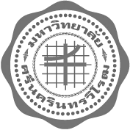 	บันทึกข้อความ	บันทึกข้อความ	บันทึกข้อความส่วนงาน  ภาควิชา………………..คณะ………………… มหาวิทยาลัยศรีนครินทรวิโรฒ  โทร……………ส่วนงาน  ภาควิชา………………..คณะ………………… มหาวิทยาลัยศรีนครินทรวิโรฒ  โทร……………ส่วนงาน  ภาควิชา………………..คณะ………………… มหาวิทยาลัยศรีนครินทรวิโรฒ  โทร……………ส่วนงาน  ภาควิชา………………..คณะ………………… มหาวิทยาลัยศรีนครินทรวิโรฒ  โทร……………ที่  อว 8712.1/ที่  อว 8712.1/วันที่เรื่อง  ขอเสนอเอกสารประกอบการสอน/เอกสารคำสอนเพื่อขอรับการประเมินผลการสอนเรื่อง  ขอเสนอเอกสารประกอบการสอน/เอกสารคำสอนเพื่อขอรับการประเมินผลการสอนเรื่อง  ขอเสนอเอกสารประกอบการสอน/เอกสารคำสอนเพื่อขอรับการประเมินผลการสอนเรื่อง  ขอเสนอเอกสารประกอบการสอน/เอกสารคำสอนเพื่อขอรับการประเมินผลการสอน